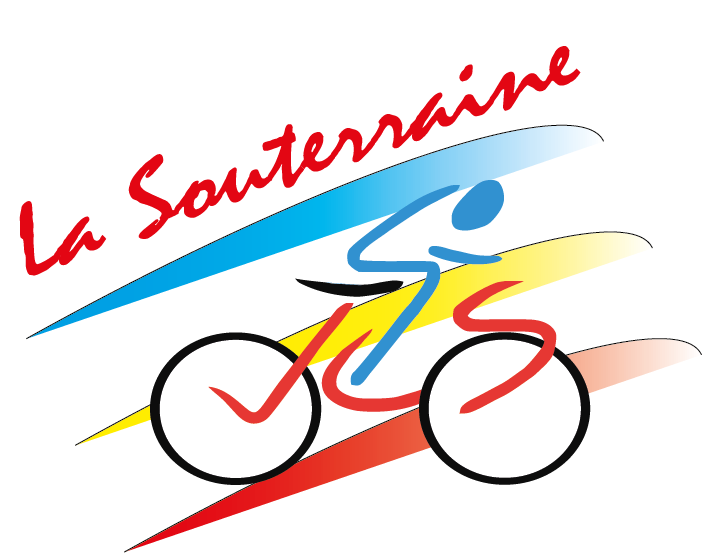 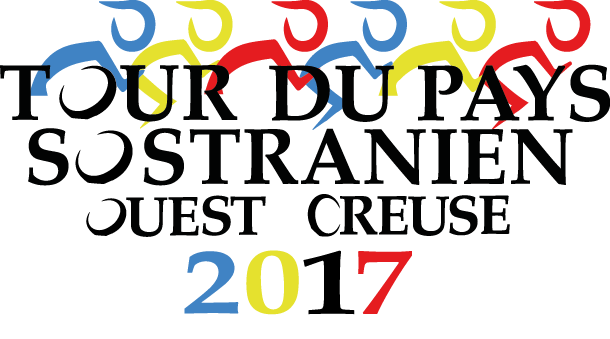 TOUR DU PAYS SOSTRANIEN OUEST CREUSE 20 ET 21 MAI 2017FICHE INSCRIPTION TPS 2017RENSEIGNEMENTS RENSEIGNEMENTS TORILLON JACKY ( Président )                                                                              Port : 06 42 75 70 56 TORILLON LILIANE (Engagements )		Arbitre régional (Route, piste, cyclocross)	Secrétaire adjointe du Club	Tel: 05 55 63 08 09Port : 06 88 52 58 34 Mail : liliane.torillon@orange.frDate Limite des Engagements Vendredi 12 mai à minuitOuvert aux 2ème catégorie, 3ème catégorie, Pass Cycliste et Junior, et droit à un 1ère Catégorie par équipe. Equipe junior sur invitation de l’organisateur. Nouveauté  : Chronos par Transpondeurs avec Jean Pierre DARCHY, Arbitre.Limité à 120 concurrents par équipe de 4 à 6Tarif d’engagement : 27€Repas du dimanche : 13€Samedi 21 mai   Après-midi : Etape en ligne Départ / Arrivée Saint Priest la Plaine circuit de 100 kmDimanche 22 maiMatin :  Contre la Montre par équipe sur un circuit de 12,5 km              Saint Priest la plaine / NaillatMidi :    Repas à NaillatAprès-midi :   Etape en ligne 78 km Départ / Arrivée NaillatPROTOCOLE : vers 17H00LA FICHE D’INSCRIPTION EST A RETOURNER DUMENT REMPLIE ACOMPAGNEE DU REGLEMENT PAR CHEQUE ( Engagements + Repas ) A l’ordre de  VCS LA SOUTERRAINE à : Mme TORILLON LILIANE  79 RUE AUGUSTE COULON 23300 LA SOUTERRAINEUne Liste d’hébergements est disponible sur notre sitewww.veloclub-lasouterraine.comCLUBCLUBNom Club :Non du président :Tel Portable président :Mail président :Nom de l’interlocuteur :Tel Portable interlocuteur :Mail de l’interlocuteur :Adresse du Club :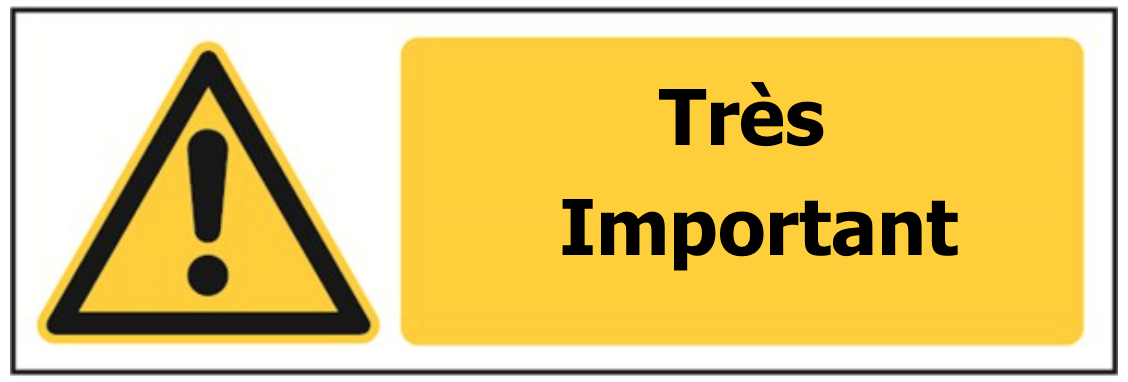 DIRECTEUR SPORTIFDIRECTEUR SPORTIFNom :Adresse :Diplôme :N° de licence :Tel portable :	COUREURSCOUREURSCOUREURSCOUREURSCOUREURSCOUREURSCOUREURSNomPrénomDate naissanceN° LicenceCatégorieN° Portable123456RemplaçantsRemplaçantsRemplaçantsRemplaçantsRemplaçantsRemplaçantsRemplaçants789REGLEMENT POUR LES ENGAGEMENTS ET LES REPAS  (Gérés par le VCS)Nombre d’engagés …………………………………………………………………….. X 27.00   = …………………………….. €Nombre de repas du dimanche midi  ………………………………………… X 13.00    = …………………………….. €Coureurs +  Et accompagnantsTOTAL montant du chèque    ……………………………………………………………………. = …………………………….. €Hébergement non géré par le VCS : Une Liste d’hébergements est disponible sur notre sitewww.veloclub-lasouterraine.com